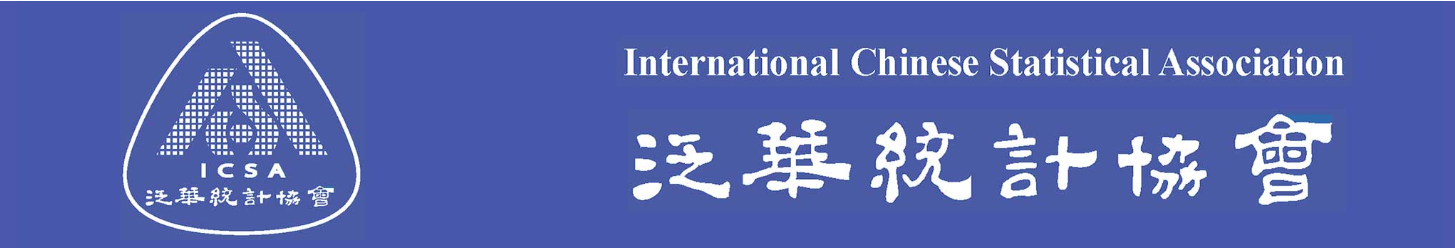 HighlightsICSA 2021 Applied Statistics Symposium (Sep 12-15, 2021)The ICSA Applied Statistics Symposium will be held virtually from Sunday, September 12, to Wednesday, September 15, 2021. Please send any inquiry to Dr. Guoqing Diao (gdiao@gwu.edu). Please visit https://symposium2021.icsa.org/ for details, including the key dates.Call for Invited Session Proposals The symposium scientific program committee welcomes invited session proposals. An invited session consists of either 4 presenters or 3 presenters and 1 discussant. The one-talk rule will be applied (i.e., each speaker can only give one invited talk). It is required to confirm all speakers’ availability before proposal submission. Of particular interest are sessions that appeal to diverse audiences and are closely related to the symposium theme Leading with Statistics and Innovation. You may increase the chance of acceptance if, in your proposal, you can support the participants’ qualifications to speak about the topic. Please submit your proposal online using this page (https://symposium2021.icsa.org/invited-session-proposal/ ) before March 31, 2021. The acceptance of invited sessions will be determined by April 30, 2021. In order to secure the invited session slot, the presenters will be required to register for the symposium and submit the abstracts online by June 15, 2021.Call for Student Paper Award Applications Up to six student award winners (five Student Travel Awards and one Jiann-Ping Hsu Pharmaceutical and Regulatory Sciences Student Paper Award) will be selected. Each winner will receive a plaque or certificate, a cash award of $550, as well as free registration for a short course. The deadline for applications is April 1, 2021. Winners will be announced by May 31, 2021.  For any inquiries, please contact the Student Paper Competition Committee Chair, Dr. Lu Mao, at lmao@biostat.wisc.edu. Detailed information can be found at https://symposium2021.icsa.org/awards-grants/.Call for Short Course Proposals Anyone interested in giving a one-day or half-day short course at the ICSA 2021 Applied Statistics Symposium is welcome to submit a short-course proposal at the webpage https://symposium2021.icsa.org/short-course-proposal/. The submission deadline is March 31, 2021. The acceptance of the short course proposals will be determined by April 30, 2021. For any inquiries, please contact the Short Course Committee Chair, Dr. Yan Ma, at yanma@gwu.edu.  Call for Poster SubmissionsThe symposium poster session committee is pleased to invite submissions for poster presentations and poster award competitions. The poster session provides an excellent channel for the presenters to introduce their work and have plenty of virtual interactions with the audience via our modern conference portal. Eligible poster presenters will be considered for poster awards. A student, postdoc, junior faculty, or junior statistician with a PhD or terminal degree conferred in 2018 or later, who is also the first author of the poster and completes the symposium registration, is eligible for the poster award competition. The student paper award winners are not eligible for the poster award. Three to six poster award winners will be selected, and each winner will receive a cash award of $550. The poster abstract submission deadline is June 15, 2021. For any inquiries, please contact the Poster Session Committee Chair, Dr. Fang Jin, at fangjin@gwu.edu. Detailed information can be found at https://symposium2021.icsa.org/poster-session/ Executive CommitteeExecutive Committee Chair: Guoqing Diao (George Washington University)Scientific Program Chairs: Judy Wang and Qing Pan (George Washington University)Poster Session Committee Chair: Fang JinProgram Book and Website Committee Chair: Scott Bruce (George Mason University)Local Committee Chair: Zhen Chen (National Institutes of Health)Treasurer: Xin He (University of Maryland, College Park)Student Paper Competition Committee Chair: Lu Mao (University of Wisconsin, Madison)Short Course Committee Chair: Yan Ma (George Washington University)Fund Raising Committee Chair: Li Wang (Abbvie)Strategic Advisors: Hulin Wu (University of Texas Health Science Center at Houston) and Aiyi Liu (National Institutes of Health)Dr. Guoqing Diao at The George Washington University (gdiao@gwu.edu) chairs the Organization Committee.Call for Nominations for 2022 ICSA Officers by March 31, 2021The ICSA 2021 Nomination for Election Committee is seeking for nominations for ICSA 2022 officers: two candidates for ICSA President-Elect 2022 and twelve for ICSA Board of Directors. Candidates for all positions need to be active ICSA members in 2021 with good standing and have strong interests in serving ICSA. According to the ICSA Bylaws, President-Elect should be from academia, non-academia, or no restriction, on a three-year rotational basis – one year from academia, another year from non-academia, and the third year open. The candidates for President-elect 2022 will be from academia. We strive for the candidates for Board of Directors are balanced in gender, region, professional interests, and sector of primary employment (academia, industry/business, or government). Please email your nominations to Dr. Ming Tan (ming.tan@georgetown.edu) with the subject: ICSA Nomination by March 31, 2021.Call for ICSA Award Nominations by May 1, 2021    Distinguished Achievement AwardThe ICSA Distinguished Achievement Award is presented to individual(s) “In recognition of the distinguished achievement in statistical research and unselfish support of the association”, as noted at the ICSA website: https://www.icsa.org/distinguished-achievement-award/.Eligibility:  Nominees must be ICSA members with good standing, being a member of ICSA for at least the past three consecutive years. Members of the Award Committee and the Executive Committee are not eligible to receive the award during the term of service.Nomination Process:  Nominator is responsible for preparing a complete package for the nominee that should at minimum contain the following 1) nominee’s most recent curriculum vitae; 2) cover letter from the nominator summarizing the nominee’s achievement in statistical research and unselfish support of the association. Besides items 1) and 2), additional nomination materials such as recommendation letters are encouraged but not required. Please send the nomination materials to Award Committee Chair, Professor Huixia Judy Wang, via email to  judywang@gwu.edu with the subject entitled "Distinguished Achievement Award Nomination". Nomination items can be sent as pdf, ps or plain text attachments.Deadline: The deadline for nomination is May 1, 2021.Additional Information: The ICSA Award Committee will review and evaluate nominations.   Outstanding Young Researcher AwardsThe ICSA Young Researcher Award is presented to young scholar(s) “In recognition of the outstanding research in statistical theory, methodology, and/or applications”, as noted at the ICSA website: https://www.icsa.org/awards/outstanding-young-research-award/.Eligibility:  Nominees must be ICSA members for at least the past year. Eligible nominees should have obtained their PhD degree or an equivalent degree in the past six years. For example, an individual eligible for 2021 must have received a doctoral degree dated 2015 or later.Nomination Process:  Nominator is responsible for preparing a complete package for the nominee that should contain the following 1) nominee’s most recent curriculum vitae; and 2) cover letter from the nominator summarizing the nominee’s achievement in statistical research and/or applications. Additional nomination materials such as recommendation letters are encouraged but not required. Send the nomination materials to Award Committee Chair, Professor Huixia Judy Wang, via email to judywang@gwu.edu with the subject entitled "Outstanding Young Researcher Award Nomination". Nomination items can be sent as pdf, ps or plain text attachments.Deadline: The deadline for nomination is May 1, 2021.Additional Information: The ICSA Award Committee will review and evaluate nominations.  Pao-Lu Hsu AwardThe Pao-Lu Hsu Award is presented every three years by the International Chinese Statistical Association (ICSA), usually at an ICSA conference, to an individual under age 50, who makes influential and fundamental contributions to any field of statistics and probability, and exemplifies Hsu's deep involvement in developing statistics and probability research with significant impact on education.Professor Hsu, born in 1910, was a pioneer and founder of the newly formed discipline of statistics and probability in China. He was best known for his rigorous research with depth and breadth, and for his profound impact on younger generations. He became the first professor of statistics and probability, Peking University, in 1940. In 1948, he was elected to the very first class of Academicians of the Chinese Academy of Sciences. He published about 40 articles; see "Pao-Lu Hsu Memorial Collection" published by Peking University Press for more details.Eligibility: The prize is open to all nationalities, member or non-member of ICSA. Priorities are given to the candidates whose work contributes greatly to the research and education of Chinese statisticians. The award recipient will speak at an ICSA International Conference. The award includes $3000 (US dollars) in cash prize.Nomination Process: Please send the following materials to Award Committee Chair, Professor Huixia Judy Wang, via email to judywang@gwu.edu with the subject entitled "PL Hsu Award Nomination". Items below can be sent as pdf, ps or plain text attachments.(A) Nomination letter which include the following information: nominator's name, mail/email address and phone number; nominee's name, date of birth, title, institutional affiliation, and contact information; a summary of the supportive evidences that are the basis for the nomination. The length of the nomination letter should not exceed 3 pages.(B) Nominee's current CV.(C) Three letters of recommendation.Deadline: The deadline for nomination is May 1, 2021.ICSA Springer Book Series in StatisticsThe editor of ICSA Springer book series in statistics, Dr. Din Chen, has reported that there are 22 books in the series now. If you plan to write books in the series, please contact Dr. Din Chen (dinchen@email.unc.edu).  The following 2 books were published in 2020:Sampling Theory and Practice. (Editors: C. Wu, M.E. Thompson)Statistical Methods for Global Health and Epidemiology. (Editors: X. Chen, D-G. Chen) The following 2 books were published in 2019:Contemporary Biostatistics with Biopharmaceutical Applications. (Editors: L. Zhang, D.D.-G. Chen, H. Jiang, G. Li, H. Quan) Statistical Quality Technologies (Editors: Y., Lio, H.K.T., Ng, T.-R. Tsai, D-G. Chen)Sponsored and Co-Sponsored JournalsStatistica SinicaForthcoming papers' information is available at http://www3.stat.sinica.edu.tw/statistica/. The new issue (Volume 31, Number 1, 2021) is published.ICSA members have access to these articles via the "membership only area" at http://www.icsa.org. If you have any problems with subscription, please contact the editorial office through ss@stat.sinica.edu.tw.Statistics in BiosciencesThe published new issue is Volume 12 Issue 3 in December 2020Statistics in Biosciences | Volume 12, issue 3 (springer.com) Recently accepted articles can be found at the journal websitehttps://link.springer.com/journal/12561/onlineFirst/page/1  A link for submitting your article to SIBS online is belowhttps://www.editorialmanager.com/sibs/default.aspx Statistics and Its Interface (SII) Call for PapersStatistics and Its Interface is an international statistical journal promoting the interface between statistics and other disciplines including, but not limited to, biomedical science, geosciences, computer sciences, engineering, and social and behavioral sciences. The journal publishes high-quality articles in broad areas of statistical science, emphasizing substantive problems, sound statistical models and methods, clear and efficient computational algorithms, and insightful discussions of the motivating problems. Visit SII's web page at http://intlpress.com/site/pub/pages/journals/items/sii/_home/_main/ for more information on the most recent issue (Volume 14 (2021), Number 3).International Press and Tsinghua University Mathematical Science Center are pleased to announce open online access (free of charge) to the journal Statistics and Its Interface (SII) which includes thirteen volumes.Call for Papers on Statistical Research to address Emerging Issues of COVID-19As the COVID-19 is influencing nearly every aspect of life, statistical research can contribute to the public good at this time of crisis. We would like to make a call for COVID-19 pandemic related papers. Developments of statistical methodology and/or novel applications of existing methods addressing COVID-19 related issues are welcome. We will strive for a rapid review process. Those manuscripts selected for further consideration will be peer reviewed and fast-tracked for publication if accepted. Some of selected papers will be further considered as discussion papers. We are looking forward to your submission and contribution. Upcoming ICSA MeetingsPlease find below a list of upcoming ICSA meetings. This list also appears on the ICSA website. Meetings not included in this list are not official ICSA meetings. If you have any questions, please contact Dr. Mengling Liu, the ICSA Executive Director(executive.director@icsa.org).ICSA 2021 Applied Statistics SymposiumThe 2021 ICSA Applied Statistics Symposium will be held virtually on September 12-15, 2021.  For detailed information, please click this link.ICSA 2022 Applied Statistics SymposiumThe 2022 ICSA Applied Statistics Symposium will be held in Gainesville, Florida. More detailed information will be shared later.ICSA 2021 China Conference (Postponed)The ICSA 2021 China Conference to be held at Xian University of Finance and Economics, Xian, China will be postponed, and the date will be announced later.  For information, please contact Scientific Program Committee Co-Chairs Professor Yingying Fan at fanyingy@marshall.usc.edu and Professor Chunjie Wang at wangchunjie@ccut.edu.cn. ICSA 2022 China Conference (July 1 - 4, 2022)The ICSA 2022 China Conference will be held at Chengdu from July 1 to July 4, 2022, co-sponsored by Southwest Jiaotong University (SWJTU). 12th ICSA International Conference (December 18 - 20 2022)  The 12th ICSA International Conference will be held at the Chinese University of Hong Kong from December 18 to December 20 2022.Upcoming Co-Sponsored MeetingsPlease find below a list of upcoming ICSA co-sponsored meetings. This list also appears on the ICSA website. Meetings not included in this list are not officially co-sponsored meetings. If you have any questions, please contact Dr. Mengling Liu, the ICSA Executive Director (executive.director@icsa.org).77th Annual Deming Conference on Applied StatisticsThe 77th Annual Deming Conference on Applied Statistics will be held from Monday Dec. 6 to Wednesday Dec. 8, 2021, followed by two parallel 2-day short courses on Thursday Dec. 9 and Friday Dec. 10 at the state-of-the-art Tropicana Casino and Resort, Havana Tower, Atlantic City, NJ.The purpose of the 3-day Deming Conference on Applied Statistics is to provide a learning experience on recent developments in statistical methodologies in biopharmaceutical applications. The conference is composed of twelve three-hour tutorials on current topics in applied biopharmaceutical statistic and FDA regulations, and a one-hour distinguished keynote speaker on each of the 3 days of the conference. The books, on which these sessions are based, are available for sale at an approximately 40% discount. Attendees will receive hard copy program proceedings of the presentations. There will be poster sessions. Early registrants who submit a poster presentation will receive a $150 discount. For poster submission, please contact “Deming Poster Chair”: Dr. Pinggao Zhang at email: pinggao.zhang@takeda.com.There will be student scholar presentations. For a student scholar application, please contact “Deming Scholar Chair”: Dr. Sofia Paul at email: sofia.x.paul@gsk.com.The conference is sponsored by the American Statistical Association Biopharmaceutical Section and the International Chinese Statistical Association. Walter Young has chaired this conference for 52 consecutive years. The program committee include: Alfred Balch, Joseph Borden, Ivan Chan, (Din) Ding-Geng Chen, Kalyan Ghosh, Satish Laroia, Sofia Paul, Manoj Patel, Naitee Ting, Bill Wang, Wenjin Wang, Yibin Wang, Li-an Xu, Walter Young and Pinggao Zhang.Registration is expected to open by mid-August and one page program should be available by that time. For more information about the conference, please visit https://demingconference.org/ or email Din Chen, Deming Publicity Chair, at din@demingconference.org.Duke-Industry Statistics Symposium (April 21-23, 2021)Given evolving public concerns regarding COVID-19 and the potential travel uncertainties, the annual Duke-Industry Statistical Symposium (DISS) has been postponed to April 21-23, 2021 virtually. For further details regarding this update, please click this link:  https://sites.duke.edu/diss  The theme of the symposium is “Emerging Initiatives in Pharmaceutical Development: Methodology and Regulatory Perspectives.” The first day will be devoted to six short courses. The second day and the third day morning are consisted of keynote speeches and 25 parallel sessions. The symposium was established 8 years ago to discuss challenging issues and recent advances related to the clinical development of drugs, biologics and devices and to promote research and collaboration among statisticians from industry, academia, and regulatory agencies. The 8th Workshop on Biostatistics and Bioinformatics (Postponed to Spring, 2021)Biostatistics and Bioinformatics have been playing key and important roles in statistics and other scientific research fields in recent years. The goal of the 8th workshop is to stimulate research and to foster the interaction of researchers in Biostatistics & Bioinformatics research areas. The workshop will provide the opportunity for faculty and graduate students to meet the top researchers, identify important directions for future research, facilitate research collaborations. The workshop will be held at Atlanta, GA. The new date of the workshop will be updated soon.A keynote speaker is Dr.  Nilanjan Chatterjee, Bloomberg Distinguished Professor of Biostatistics and Medicine at the Johns Hopkins University.For detailed information including registration, please refer to https://math.gsu.edu/yichuan/2020Workshop/ The 63rd ISI World Statistics Congress 2021 (July 11-16, 2021)The World Statistics Congress 2021 will be held virtually in July 2021. More information can be found on the ISI 2021 website www.isi2021.org. IMS Asia Pacific Rim Meeting (Postponed to January 5-8, 2022)The sixth meeting of the Institute of Mathematical Statistics Asia Pacific Rim Meeting (IMS-APRM) will provide an excellent worldwide forum for scientific communications and collaborations for researchers in Asia and the Pacific Rim, and promote collaborations between researchers in this area and other parts of the world. The meeting will be held in Melbourne, Australia and please see http://ims-aprm2021.com/ for details. Firm dates will be announced at a later date.Online Training and SeminarsICSA Online TrainingOnline training serves as a viable alternative to traditional continuing education options, e.g., to short courses offered at biostatistical conferences.  Over the past year, the ASA Biopharmaceutical Section has been working on creating an online training program aimed at clinical trial statisticians and set up a pilot program, which includes half-day and full-day courses on key topics in biopharmaceutical statistics:Analysis of Longitudinal and Incomplete DataMultiplicity Issues in Clinical TrialsAnalysis of Surrogate Endpoints in Clinical TrialsThe section has received much positive feedback from industry and academic statisticians.  Clinical trial statisticians who took advantage of the online training program emphasized that this program is convenient, inexpensive and quite flexible. A similar online training program has been set up for ICSA members.  As a member of the ICSA, you will receive a 50% discount when you sign up for any course included in the program.  The online training courses are based on professionally recorded videos using a format similar to that used in YouTube videos. The videos can be accessed 24/7 on a computer or even on a smartphone. The cost of online training is low compared to traditional training, and it can be further reduced by using a group-training format. Up to 25 people can view an online training course with a single registration, which lowers the cost of online training to about $20-25 per person for full-day courses and $10-15 per person for half-day courses.For more information about the online training program and to sign up for the individual online courses, please visit this web page:http://sprmm.com/icsa/Healthcare Innovation Technology: The Pod of AsclepiusLooking to stay up to date on developments in health care technology around the world? The American Statistical Association is sponsoring “The Pod of Asclepius”, a new podcast where data scientists, statisticians, engineers, and regulatory experts discuss the technical challenges in their healthcare domain.We have over 20 episodes published and available on YouTube, Podbean, iTunes, Stitcher, Podchaser, Tune In Radio, and Google Play. Looking for a good place to start? Check out the following episode links:Risks and Opportunities of AI in Clinical Drug Development with David Madigan and Demissie AlemayehuKidney Injury - Biomarkers for Prediction and Prognosis with Allison MeisnerNHS Digital Health Initiatives with Emma HughesData Platforms to Monitor Animal Health with Shane BurnsBayesian Approaches in Medical Devices: Part 1, Part 2, Part 3 with Martin Ho and Greg MaislinYou can catch up on all episodes on our YouTube playlists for Season 0 and Season 1.The easiest way to catch new episodes is to subscribe via our channels….Youtube:    https://www.youtube.com/channel/UCkEz2tDR5K6AjlKw-JrV57w Podbean:    https://podofasclepius.podbean.com You can see our full schedule on the website:    www.podofasclepius.com Fall Series: The Philosophy of Data ScienceThe series is aimed at incoming statistics and data science students (but will be of significant interest to the general statistics / data science community). The topics will focus on how scientific reasoning is essential to the practice of data science.For detailed information, please visit: https://www.podofasclepius.com/philosophy-of-data-science.  Job ListingsAssistant Professor in Applied Statistics and Financial Mathematics / Engineering and Computational Mathematics / Applied Optimization and Operations Research (Ref. 21012003)THE HONG KONG POLYTECHNIC UNIVERSITYDEPARTMENT OF APPLIED MATHEMATICSThe Department of Applied Mathematics (AMA) is part of the Faculty of Applied Science and Textiles. The Department offers undergraduate programmes in Investment Science and Finance Analytics, and Data Science and Analytics, and makes a significant contribution to most of other academic programmes of the University by providing service teaching. It also offers master programmes in Applied Mathematics for Science and Technology with specialisms in Decision Science and Actuarial Science, and Operational Research and Risk Analysis. Members of the Department have expertise in applied optimization and optimal control, engineering computation, operational research, management science and applied statistics. There are currently 39 academic staff and about 70 research personnel in the Department. Please visit the website at http://www.polyu.edu.hk/ama for more information about the Department.DutiesThe appointee will be required to:(a) teach and contribute to curriculum development at undergraduate and postgraduate levels;(b) supervise MPhil and PhD students;(c) engage in scholarly research, consultancy and other scholarly activities leading to publications in top-tier refereed journals and award of research grants;(d) undertake academic and departmental administrative duties; and(e) perform any other duties as assigned by the Head of Department or his/her delegates.QualificationsApplicants should have:(a) a PhD in Mathematics / Statistics / Financial Mathematics / Operations Research / Computational Mathematics / Applied Mathematics or a closely related field;(b) expertise in applied statistics, operation research and mathematics;(c) an established track record in research and scholarship, including refereed publications and external grant applications; and(d) a demonstrated commitment to excellence in teaching.Remuneration and Conditions of ServiceA highly competitive remuneration package will be offered. Initial appointment will be on a fixed-term gratuity-bearing contract. Re-engagement thereafter is subject to mutual agreement. For general information on terms and conditions for appointment of academic staff in the University, please visit the website at http://www.polyu.edu.hk/hro/TC.htm. Applicants should state their current and expected salary in the application.ApplicationPlease send a completed application form by post with the names and addresses of three referees to Human Resources Office, 13/F, Li Ka Shing Tower, The Hong Kong Polytechnic University, Hung Hom, Kowloon, Hong Kong or via email to hrstaff@polyu.edu.hk. Application forms can be downloaded from http://www.polyu.edu.hk/hro/job/en/guide_forms/forms.php. If a separate curriculum vitae is to be provided, please still complete the application form which will help speed up the recruitment process. Consideration of applications will commence on 10 February 2021 until the position is filled. The University’s Personal Information Collection Statement for recruitment can be found at http://www.polyu.edu.hk/hro/job/en/guide_forms/pics.php.PolyU is an equal opportunity employer committed to diversity and inclusivity. All qualified applicants will receive consideration for employment without regard to gender, ethnicity, nationality, family status or physical or mental disabilities.To apply for this job email your details to hrstaff@polyu.edu.hkAssistant Professor, Associate Professor, Professor NATIONAL SUN YAT-SEN UNIVERSITY DEPARTMENT OF APPLIED MATHEMATICS The Department of Applied Mathematics at National Sun Yat-sen University invites applications for several full-time faculty positions (subject to the approval by the University) beginning August 1, 2021.  Recent PhDs with exceptional potential at the rank of assistant professor and/or internationally well-established senior candidates at the rank of associate or full professor will be considered.  All areas of mathematics, applied mathematics, scientific computing and statistics will be considered, while specialties in data science and AI will have an advantage. A successful candidate should have a relevant Ph.D., plus a strong research record and excellence in teaching. Applicants should send, by January 15, 2021, a cover letter of application, curriculum vitae, transcripts, research summary, representative reprints and three recommendation letters toChairpersonDepartment of Applied Mathematics, National Sun Yat-sen University, Kaohsiung 804, Taiwan, R.O.C.Email: head@math.nsysu.edu.twTel : +886-7-5252000 ext. 3800, 3834; Fax: +886-7-5253809Website: http://www.math.nsysu.edu.twWe also welcome applications from scholars with foreign nationalities and English proficiency.Electronic ICSA News AccessPlease visit https://www.icsa.org/publications/icsa-member-newsletter-archive/ for all ICSA member news online.  